                                                                                                 План проведения «Единого дня профилактики правонарушений»на территории муниципального образования «Тимерсянское сельское поселение» Цильнинского района 18.03.2016 годаЗаместитель Главы администрацииМО «Цильнинский район», начальник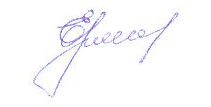 управления правового обеспечения                                                                    Т.И.ЕрмолаеваГлава МО «Цильнинский район»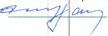 Х.В.Рамазанов11 марта 2016года№ п/пНаименование мероприятияи место проведенияСрок исполненияИсполнителиИнформирование населения в средствах массовой информации, в информационно-телекоммуникационной сети Интернет о проведении «Единого дня профилактики правонарушений» на территории МО «Цильнинский район», местах и времени проведения профилактических мероприятий (сходов граждан, приёме граждан, тематических лекций и т.д.).За неделюдо проведенияАдминистрация  МО «Цильнинский район», администрация МО «Тимерсянское сельское поселение»*Инструктаж участников «Единого дня профилактики правонарушений» на территории МО «Цильнинский район» :- обсуждение предстоящих мероприятий;- создание рабочих групп;- расстановка сил и средств (здание администрации)- инструктаж о мерах личной безопасности.(Цильнинский район с. Большое Нагаткино, ул. Садовая, д.4)8.00-9.00Администрация МО «Цильнинский район», инспекция УФСИН России по Цильнинскому району*,    ОМВД России по Цильнинскому району*, КПДН и ЗП  администрации МО «Цильнинский район»  , Департамент Главного управления труда, занятости и социального благополучия Ульяновской области по Цильнинскому району,  Отдел образования  администрации МО «Цильнинский район», отдел культуры  и организации досуга населения администрации МО «Цильнинский район», ОГИБДД ОМВД России по Цильнинскому району*,   ПЧ-49*Книжная выставка «Тебе о праве – право о тебе»(школа с.Нижние Тимерсяны)09.00-15.00отдел образования  администрации МО «Цильнинский район»4Работа «горячей линии» по вопросам мер социальной поддержки(село Большое Нагаткино, ул.Советская, дом 18)9.00-12.00Департамент Главного управления труда, занятости и социального благополучия Ульяновской области по Цильнинскому району,  Комплексный центр социального обслуживания населения5Выявление правонарушений на потребительском рынке, в сфере оборота алкогольной и спиртосодержащей продукции, по выявлению мест реализации табачной продукции несовершеннолетним(с.Нижние Тимерсяны,Средние Тимерсяны,Верхние Тимерсяны)9.00-18.00ОМВД России по Цильнинскому району*,администрация МО «Тимерсянское сельское поселение»,     народная дружина МО «Тимерсянское сельское поселение»*6Проведение профилактического обхода участковыми уполномоченными полиции административных участков, выявление мест концентрации антиобщественных элементов, притонов для употребления наркотических средств (с.Нижние Тимерсяны,Средние Тимерсяны,Верхние Тимерсяны)9.00-18.00ОМВД России по Цильнинскому району*, народная дружина  МО «Тимерсянское сельское поселение»*7Посещение и инструктаж по мерам пожарной безопасности  граждан и семей, находящихся в социально опасном положении, неблагополучных и проблемных семей, лиц, состоящих на профилактических учетах в органах внутренних дел (с.Нижние Тимерсяны,Средние Тимерсяны,Верхние Тимерсяны)9.00-18.00КПДН и ЗП администрации МО «Цильнинский район», Департамент Главного управления труда, занятости и социального благополучия Ульяновской области по Цильнинскому району *, ПЧ-113* Ульяновской области, ОМВД России по Цильнинскому району*, добровольная пожарная дружина*, администрация  МО «Тимерсянское сельское поселение»*8Проведение профилактических мероприятий по недопущению нарушений правил дорожного движения водителями и пешеходами  (с.Нижние Тимерсяны,Средние Тимерсяны,Верхние Тимерсяны)9.00-21.00ОГИБДД ОМВД России по Цильнинскому району*, народная дружина МО «Тимерсянское сельское поселение»*9Книжная выставка «Здоровье-родник жизни!»(библиотека с.Средние Тимерсяны)9.00-17.00Отдел по делам культуры и организации досуга населения администрации МО «Цильнинский район»10Посещение одиноко проживающих граждан, инвалидов, семей с детьми инвалидами, участников ВОВ,  многодетных семей, беременных(с.Нижние Тимерсяны,Средние Тимерсяны,Верхние Тимерсяны)10.00-15.00Департамент Главного управления труда, занятости и социального благополучия Ульяновской области по Цильнинскому району*,  Комплексный центр социального обслуживания населения11Консультативная помощь гражданам по вопросам социальной поддержки населения(с.Большое Нагаткино,ул.Садовая,д.18)10.00-15.00Департамент Главного управления труда, занятости и социального благополучия Ульяновской области по Цильнинскому району*12Выездное заседание комиссии по делам несовершеннолетних и защите их прав  на тему: «Ранняя профилактика семейного неблагополучия» с приглашением семей состоящих на учете в органах и учреждениях системы профилактики (администрация поселения)10.00-12.00КПДН и ЗП администрации МО «Цильнинский район»13Проведение разъяснительной работы по предоставлению ежегодной денежной  компенсации  расходов на оплату путевки; ЕДК на оплату ЖКУ  многодетным семьям и педагогическим работникам. (с.Большое Нагаткино,ул.Садовая,д.18)10.00-16.00Департамент Главного управления труда, занятости и социального благополучия Ульяновской области по Цильнинскому району*14Выставка фотографий, детских рисунков «Наркотикам скажем « нет!»Библиотека с.Верхние Тимерсяны10.00-16.00Отдел по делам культуры и организации досуга населения администрации МО «Цильнинский район»15Прием населения по личным вопросам(администрация поселения)10.00-12.00Администрация  МО «Тимерсянское сельское поселение»*,16Турнир по нардам,шахматам- интеллектуальные игры(социокультурный центр с.Нижние Тимерсяны)10.00-14.00Отдел по делам культуры и организации досуга населения администрации МО «Цильнинский район»17Флешмоб под девизом"Без  законов нам нельзя - они лучшие друзья!!!"(СДК с.Средние Тимерсяны)19Урок налоговой грамотности для взрослых «Твой личный кабинет» (социокультурный центр с.Нижние Тимерсяны)11.00-12.00Районная служба налоговой помощи,  ИФНС РФ №2 по Ульяновской оласти*20Турнир по шашкам -интеллектуальная игра(СДК с.Верхние Тимерсяны)11.00-13.00Отдел по делам культуры и организации досуга населения администрации МО «Цильнинский район»21«Правильного пива не бывает»-тематическая беседа(СДК с.Средние Тимерсяны)11.00-11.40Отдел по делам культуры и организации досуга населения администрации МО «Цильнинский район»22Игровая программа «В стране дорожных знаков»(школа с.Средние Тимерсяны)11.10-11.55Отдел образования администрации МО «Цильнинский район», КПДН и ЗП администрации МО «Цильнинский район», ОМВД России по Цильнинскому району*,23Урок антинаркотической направленности «Твой поступок – твое будущее» (школа с.Средние Тимерсяны)12.05-13.40Отдел образования администрации МО «Цильнинский район», КПДН и ЗП администрации МО «Цильнинский район», ОМВД России по Цильнинскому району*,24Презентация видеоурока«Профилактика табакокурения» (школа с.Нижние Тимерсяны)12.20-13.05Отдел образования  администрации МО «Цильнинский район», ОМВД России по Цильнинскому району*, КПДН и ЗП администрации МО «Цильнинский район»25«Курить, здоровью вредить» - игра- путешествие с использованием ИКТ(школа с.Верхние Тимерсяны)1 2.30-13.00Отдел образования  администрации МО «Цильнинский район», ОМВД России по Цильнинскому району*, КПДН и ЗП администрации МО «Цильнинский район»26Викторина «В поисках страны здоровья»(школа с.Нижние Тимерсяны)13.15-14.00Отдел образования  администрации МО «Цильнинский район», ОМВД России по Цильнинскому району*, КПДН и ЗП администрации МО «Цильнинский район»27Встреча с представителями полиции «Административная и уголовная ответственность несовершеннолетних» (школа ,с.Средние Тимерсяны)13.40-14.25Отдел образования  администрации МО «Цильнинский район», ОМВД России по Цильнинскому району*28Классный час «Здоровый образ жизни – основа успешной жизнедеятельности человека» (школа с.Верхние Тимерсяны)14.10-15.05Отдел образования  администрации МО «Цильнинский район»29Беседа «Твоя уличная компания. Как не стать членом преступной группы?» (школа с.Верхние Тимерсяны)14.10-15.05Отдел образования  администрации МО «Цильнинский район», ОМВД России по Цильнинскому району*30Беседа «Подросток и закон» (школа с.Верхние Тимерсяны)14.10-15.05Отдел образования  администрации МО «Цильнинский район», ОМВД России по Цильнинскому району*31Проведение профилактического обхода участковыми уполномоченными полиции административных участков, выявление мест концентрации антиобщественных элементов, притонов для употребления наркотических средств(с.Нижние Тимерсяны,Средние Тимерсяны,Верхние Тимерсяны)10.00-18.0032Проверка объектов с массовым пребыванием людей на предмет соблюдения мер антитеррористической (с.Нижние Тимерсяны,Средние Тимерсяны,Верхние Тимерсяны)13.00-15.00ОМВД России  по Цильнинскому району* народная дружина МО «Тимерсянское сельское поселение»*  ,   отдел ГО,ЧС и МП администрации МО «Цильнинский район»33Подведение итогов первого и второго этапа «Единого дня профилактики правонарушений» в МО «Цильнинский район».16.00-17.00Администрация МО «Цильнинский район»34Проверка мест компактного пребывания и компактного проживания иностранных граждан и лиц без гражданства, адресов массовой регистрации иностранных граждан и граждан Российской Федерации в жилых помещениях («резиновые дома (квартиры) с целью пресечения фактов нелегальной миграции и соблюдения санитарных норм проживания (с.Нижние Тимерсяны,Средние Тимерсяны,Верхние Тимерсяны)17.00-22.00ТП УФМС России по Цильнинскому району*,   ОМВД России по Цильнинскому району*, администрация и народная дружина МО «Тимерсянское сельское поселение»*35Проведение рейдовых мероприятий в целях пресечения правонарушений, распития спиртных напитков, соблюдения требований законодательства о курении(с.Нижние Тимерсяны,Средние Тимерсяны,Верхние Тимерсяны)17.00-22.00ОМВД России по Цильнинскому району*,  администрация и народная дружина МО «Тимерсянское сельское поселение»*36Осуществление контроля за исполнением обязанностей, запретов и ограничений лицами, которым судом установлен административный надзор, а также лицами, осужденными к мерам наказания без изоляции от общества, имеющими ограничения, запреты и обязанности  (с.Нижние Тимерсяны,Средние Тимерсяны,Верхние Тимерсяны)21.00-23.00инспекция УФСИН России по Цильнинскому району * , ОМВД России по Цильнинскому району*,  администрация и народная дружина МО «Тимерсянское сельское поселение»*37Патрулирование улиц и посещение общественных мест с целью пресечения правонарушений связанных с нахождением несовершеннолетних в позднее время без сопровождения взрослых (с.Нижние Тимерсяны,Средние Тимерсяны,Верхние Тимерсяны)21.00-23.00ОМВД России по Цильнинскому району*, КПДН и ЗП администрации МО «Цильнинский район»,  народная дружина и администрация МО «Тимерсянское сельское поселение»*38Информирование населения о результатах проведения «Единого дня профилактики правонарушений» через средства массовой информации.В течение недели после проведенияАдминистрация МО «Цильнинский район»,